АДМИНИСТРАЦИЯ СЕЛЬСКОГО ПОСЕЛЕНИЯТИХВИНСКИЙ СЕЛЬСОВЕТДОБРИНСКОГО МУНИЦИПАЛЬНОГО РАЙОНАЛИПЕЦКОЙ ОБЛАСТИП О С Т А Н О В Л Е Н И Е29.03.2017	г		         		                  №29д.Большая ПлавицаО внесении изменений в административный регламент предоставления земельных участков, находящихся в  муниципальной собственности, или земель государственная собственность на которые не разграничена, без проведения торгов»             Рассмотрев протест прокуратуры Добринского района № 19-51в-2017 от 21.03.2017года на административный регламент предоставления администрацией сельского поселения Тихвинский сельсовет Добринского муниципального района муниципальной услуги по предоставлению земельных участков, находящихся в  муниципальной собственности, или земель государственная собственность на которые не разграничена, без проведения торгов», утвержденный постановлением администрации сельского поселения Тихвинский сельсовет Добринского муниципального района Липецкой области от 03.03.2016г. № 11, в соответствии  с Земельным кодексом Российской Федерации, Федеральными законами от 27.07.2010  № 210-ФЗ «Об организации предоставления государственных и муниципальных услуг», от 06.10.2003 N 131-ФЗ «Об общих принципах организации местного самоуправления в Российской Федерации», руководствуясь Уставом сельского поселения Тихвинский сельсовет администрация сельского поселения Тихвинский сельсоветПОСТАНОВЛЯЕТ:1. Внести изменения в административный регламент по предоставлению земельных участков, находящихся в  муниципальной собственности, или земель государственная собственность на которые не разграничена, без проведения торгов согласно приложению.2. Настоящее постановление вступает в силу с момента его  обнародования.3. Контроль за исполнением данного постановления оставляю за собой.Глава администрации сельского поселения Тихвинский сельсовет                                                 А.Г.КондратовПриложение к постановлению администрации сельского поселения Тихвинский сельсоветот 29.03.2017 г. № 29ИЗМЕНЕНИЯв административный регламент предоставления администрацией сельского поселения Тихвинский сельсовет Добринского муниципального района муниципальной услуги, находящихся в  муниципальной собственности, или земель государственная собственность на которые не разграничена, без проведения торговВнести в административный регламент предоставления администрацией сельского поселения Тихвинский сельсовет Добринского муниципального района муниципальной услуги по предоставлению земельных участков,  находящихся в  муниципальной собственности, или земель государственная собственность на которые не разграничена, без проведения торгов, утвержденный постановлением администрации сельского поселения Тихвинский сельсовет Добринского муниципального района Липецкой области от 03.03.2016г. № 11 следующие изменения:Исключить из наименования и содержания по всему тексту регламента указания на распоряжение земельными участками, государственная собственность на которые не разграничена.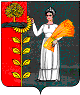 